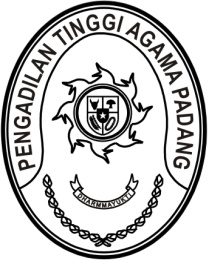 SURAT PENGANTARNomor : W3-A/    /KP.04.1/2/2022Yth. Ketua Pengadilan Agama Padang Panjang	                24 Februari 2022diTempatAssalamu’alaikum Wr. Wb..Demikian kami sampaikan untuk dapat dipergunakan sebagaimana mestinya.		Wassalam,      		Ketua		Zein AhsanTANDA TERIMA(PENGADILAN AGAMA PADANG PANJANG)Yth. Ketua Pengadilan Tinggi Agama PadangdiTempatAssalamu’alaikum Wr. Wb..SURAT PENGANTARNomor : W3-A/    /KP.04.1/2/2022Yth. Ketua Pengadilan Agama Sawahlunto 	                24 Februari 2022diTempatAssalamu’alaikum Wr. Wb..Demikian kami sampaikan untuk dapat dipergunakan sebagaimana mestinya.		Wassalam,      		Ketua		Zein AhsanTANDA TERIMA(PENGADILAN AGAMA SAWAHLUNTO)Yth. Ketua Pengadilan Tinggi Agama PadangdiTempatAssalamu’alaikum Wr. Wb..Isi SuratBanyaknyaKeteranganDengan hormat, bersama ini kami kirimkan Surat Pencantuman Gelar Pendidikan atas nama Agus Sopyan, S.H.I., M.H.1 SetSet terdiri dari 1 (satu) lembar surat pencantuman gelar pendidikan untuk Satuan Kerja terkait.Setelah surat tersebut diterima, agar segera diserahkan kepada yang bersangkutan.Memerintahkan penanggung jawab aplikasi SIKEP dan Aplikasi Backup SIKEP (ABS) untuk segera mencatat/ melengkapi perubahan data sesuai dengan surat dimaksud Guna pengecekan kepastian penerimaan berkas tersebut, kami minta mengisi tanda terima dan mengirimkan kembali kepada kami via email  tandaterima@pta-padang.go.id dengan Subject : Tanda Terima Pencantuman GelarIsi SuratBanyaknyaKeteranganTelah kami terima:Surat Pencantuman Gelar Pendidikan atas nama Agus Sopyan, S.H.I., M.H.1 SetSet terdiri dari 1 (satu) lembar surat pencantuman gelar pendidikan untuk Satuan Kerja terkait.Setelah surat tersebut diterima, agar segera diserahkan kepada yang bersangkutan.Memerintahkan penanggung jawab aplikasi SIKEP dan Aplikasi Backup SIKEP (ABS) untuk segera mencatat/ melengkapi perubahan data sesuai dengan surat dimaksud Guna pengecekan kepastian penerimaan berkas tersebut, kami minta mengisi tanda terima dan mengirimkan kembali kepada kami via email  tandaterima@pta-padang.go.id dengan Subject : Tanda Terima Pencantuman GelarTanda TanganTtd dan StempelIsi SuratBanyaknyaKeteranganDengan hormat, bersama ini kami kirimkan Surat Pencantuman Gelar Pendidikan atas nama Sri Hani Fadhillah, S.H.I., M.A.1 SetSet terdiri dari 1 (satu) lembar surat pencantuman gelar pendidikan untuk Satuan Kerja terkait.Setelah surat tersebut diterima, agar segera diserahkan kepada yang bersangkutan.Memerintahkan penanggung jawab aplikasi SIKEP dan Aplikasi Backup SIKEP (ABS) untuk segera mencatat/ melengkapi perubahan data sesuai dengan surat dimaksud Guna pengecekan kepastian penerimaan berkas tersebut, kami minta mengisi tanda terima dan mengirimkan kembali kepada kami via email  tandaterima@pta-padang.go.id dengan Subject : Tanda Terima Pencantuman GelarIsi SuratBanyaknyaKeteranganTelah kami terima:Surat Pencantuman Gelar Pendidikan atas nama Sri Hani Fadhillah, S.H.I., M.A.1 SetSet terdiri dari 1 (satu) lembar surat pencantuman gelar pendidikan untuk Satuan Kerja terkait.Setelah surat tersebut diterima, agar segera diserahkan kepada yang bersangkutan.Memerintahkan penanggung jawab aplikasi SIKEP dan Aplikasi Backup SIKEP (ABS) untuk segera mencatat/ melengkapi perubahan data sesuai dengan surat dimaksud Guna pengecekan kepastian penerimaan berkas tersebut, kami minta mengisi tanda terima dan mengirimkan kembali kepada kami via email  tandaterima@pta-padang.go.id dengan Subject : Tanda Terima Pencantuman GelarTanda TanganTtd dan Stempel